SJC Careers News Week - 6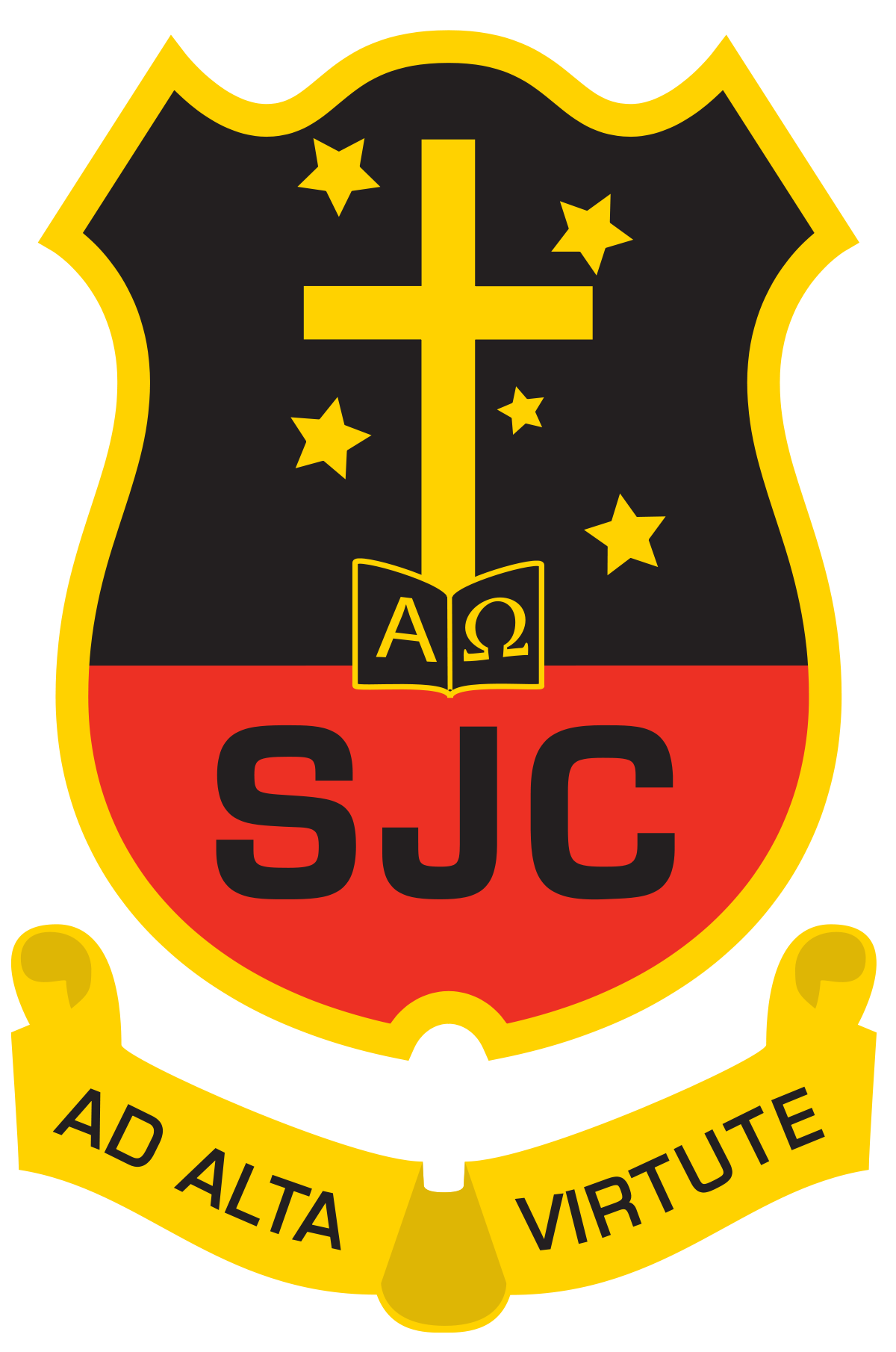 Year 10 CAREERS WEEKDuring Week 6, Year 10 students participate in Careers Week. The Careers Week program runs on Tuesday, Thursday and Friday during periods 1 – 4. Careers Week activities take precedence over VCE and VET subjects. The Careers Week program includes guest speaker presentations, the Morrisby Career Profiling Assessment, as well as pathways presentations considering options both in school and post. Students will also receive instructions on what they will need to do, regarding picking their pathway in Year 11, as well as subjects in the VCE.AMAZING CAREER EXPOSMELBOURNE CAREERS EXPOThis is Australia’s largest careers expo. You will have the opportunity to: attend information seminars, speak directly with organisations, watch demonstrations, receive career advice, participate in hands-on activities, speak to course advisers from universities and TAFEs, speak to industry experts and learn about apprenticeships, and learn about international exchange and gap year programs. The Expo will run between Friday 14 - Sunday 16 July at the Melbourne Exhibition and Convention Centre and is free for participants, www.careerexpo.com.au YEAR13 EXPOThe Year13 Expo enables you find a career you’re genuinely passionate about from the comfort of home. All sessions have been recorded and will be available online for the next three months. There are five virtual stages packed with content where you can learn about different aspects of the future: Job and career pavilionStudy and pathwaysDiversity and inclusionHospitality training groundMaking money tentAccess the Expo via https://year13.com.au/expo/year13-careers-expo-2023 WESTERN VICTORIAN CAREERS EXPOThis Expo is for students who live in western Victoria. Participants will be able to attend seminars and speak to advisers from industry, universities, TAFEs, and apprenticeship and employment centres. The event will run on Thursday 20 June. For information on the event and the venue, visit https://wimmeracareerexpo.com/ VICTORIAN CAREERS AND EMPLOYMENT EXPOThis Expo is free to all people and will be packed with exciting seminars, demonstrations, and hands-on workshops. You will be able to:speak to exhibitors from over 100 organisationswatch the WorldSkills National Championshipstry different tradesdiscover jobs of the futureparticipate in seminarslearn about your post school study and training options.The Expo will run between Thursday 17 – Saturday 19 August at the Melbourne Exhibition and Convention Centre. For information on the event and to secure tickets, visit www.careersemploymentexpo.com.au YEAR 12 STUDENTSHIGH ACHIEVER SCHOLARSHIP PROGRAMS University of Technology SydneyThe University of Technology Sydney co-op scholarship program is now open for the Women in IT and Engineering, Bachelor of Accounting, and Bachelor of Information Technology for the 2024 intake. For information on the programs and to apply, go to www.uts.edu.au/study/scholarships University of NSW (UNSW)The UNSW Co-op Scholarship program is now open for high achieving students who plan to study in 2024 at the University of NSW. The scholarships are worth almost $20,000 per year, www.coop.unsw.edu.auYou can watch videos showcasing Co-op Scholarship alumni via https://www.youtube.com/playlist?list=PL1ZJmJiixUqhRa5zpeWN6dMoDXnkpIIJ1   Defence Civilian Undergraduate SponsorshipThe Australian Signals Directorate (ASD) sponsors computer science, cyber security, and engineering degrees through the Defence Civilian Undergraduate Sponsorship program. The program runs in partnership with the University of NSW, University of Canberra, and the Australian Defence Force Academy. The sponsorship provides financial contributions towards your studies and work placements at the ASD, https://www.defence.gov.au/jobs-careers/student-pathways/civilian-undergraduate-sponsorship AUSTRALIAN FEDERAL POLICE2024 Directions ProgramApplications are open for the 2024 Directions Program, an integrated 12-month employment and development program for people of First Nations background. Successful applicants will get to work in a variety of roles including canines, investigations, media, cyber security, intelligence and more. The program is open to First Nations individuals aged 18 or older, with applications closing Sunday 28 May, https://careers.afp.gov.au/job/Canberra-2024-AFP-Directions-Program-First-Nations-Employment-Pathway-ACT/939196110/?fbclid=IwAR1dwkuTmlRT9YpOKye1zYC4nDUvd3mcLgmEqp0FgAOxL7mvXrK5rppf7zs  EARLY ENTRY PROGRAMS Early entry programs enable universities to make course offers to Year 12 students based on factors other than just the ATAR. You can apply for as many early entry programs as you like. Year 12 students are encouraged to meet with their career adviser to map out the best early entry programs to apply for based on their course interests. The following universities have early entry programs open:VICTORIASwinburne UniversityRMIT UniversityLa Trobe UniversityFederation UniversityVictoria UniversityCQUniversitySAE Creative Media Institute NSWUniversity of New EnglandCharles Sturt UniversitySouthern Cross UniversityCQUniversitySAE Creative Media Institute Download early entry guides viahttps://slmcareerresources.edublogs.org/ ADF GAP YEAR Current Year 12 students can apply for a 12-month position in the Air Force, Army, or Navy to begin in 2024. There are 18 roles on offer, including military police, airbase security, electronics engineer, chef, administration assistant, and maritime warfare officer. To explore options and start your application, visit www.defencejobs.gov.au DIGITAL APPRENTICESHIP PROGRAMYear 12 students can apply for the Australian Government Digital Apprenticeship program for the 2024 intake. To check for upcoming application dates, visit https://careernews.click/digital FIRST NATIONS PILOT SCHOLARSHIPSCalling all First Nations students with a passion for aviation! The Qantas Group Pilot Academy Scholarship Program is now open. Get ready to spread your wings -  not only will the scholarships cover your tuition fees, but they'll also assist you with accommodation costs during your time at the Academy. Don't let this opportunity fly by! Applications are open for the 2024 intake, https://www.qantas.com/au/en/about-us/our-company/pilot-academy.html#about  YEAR 11 STUDENTS2024 NATIONAL YOUTH SCIENCE FORUM (NYSF)Love STEM? Want to engage in a life changing experience? You should consider applying for the NYSF. This is a two-week on-site and digital program where students are immersed in hands-on science activities, lab experiments, field trips and meet researchers who are leaders in their field. The program will be held during January 2024. Applications close Friday 1 July. For more information and to apply, go to www.nysf.edu.au YEAR 10 - 12 STUDENTSTHE VICTORIAN INDIGENOUS ENGINEERING WINTER SCHOOL The Victorian Indigenous Engineering Winter School (VIEWS) is an exciting program for Year 10 - 12 Indigenous students from across Australia who are interested in STEM and engineering. The residential program will run in Melbourne between 1 – 8 July 2023. Applications close 31 May, https://careernews.click/ee9762 GLOBAL FOOTPRINTS SCHOLARSHIPThese $8000 scholarships are for VET students who will meet the following criteria: will complete an eligible hospitality, trades, or agriculture VET subject or SBAT by the end of 2023, will be at least 18 by 30 June 2023, and are keen to complete work experience overseas. Applications close 15 June 2023. For information on the scholarship, visit www.globalfootprints.org.au WORK EXPERIENCE REMINDERSThe following organisations are offering work experience:ASD Cyber Security and Robotics Work Experience (Yr 11 & 12)Applications are now open for this incredible program running at the Australian Cyber Security Centre, Brindabella Park, Canberra. For information on this unique opportunity visit https://careernews.click/cyberCitiPower and Powercorp (Yr 10 – 12)Electrical Engineering, IT and Electrical Trades.For female-identifying and non-binary studentshttps://www.powercor.com.au/careers/high-school-work-experience/ 
Australian Defence Force (Yr 10 – 12)There are many exciting roles available,https://www.defence.gov.au/jobs-careers/student-pathways/work-experience ALL STUDENTSINTERESTED IN POLITICS?The Parliament Prize 2023 is now open! What would you say to Parliament if you were an MP? This competition gives you a chance to talk about the issues that are important to you and your community. Record your own 90-second Member’s Statement video and you could win prizes for you and your school! Applications close Friday 16 June, https://new.parliament.vic.gov.au/teach-and-learn/parliament-prize/  LE CORDON BLEU – SHORT COURSESLe Cordon Bleu is a specialist culinary arts institute located in Melbourne. Vocational courses are offered in patisserie, confectionary, hospitality management, commercial cookery,  and kitchen management. Higher education courses are offered in business and hospitality management. Interested students can complete short courses on weekends and after school and can also organise a campus tour, www.cordonbleu.edu/melbourneWHAT DOES SUCCESS MEAN TO YOU?Ashley Beeby achieved an ATAR of 95 and decided to follow an apprenticeship pathway. Some of her friends questioned why she was ‘wasting’ her ATAR and not pursuing a competitive university course such as law or medicine.   She wrote an excellent piece for The Age titled ‘Don’t you want to be a lawyer?’ I got an ATAR of 95 but chose to become a mechanic’.You can read it here - https://www.theage.com.au/education/don-t-you-want-to-be-a-lawyer-i-got-an-atar-of-95-but-chose-to-become-a-mechanic-20230504-p5d5pw.html#Echobox=1684304908   Ashley’s story challenges the notion that success is solely defined by conventional career paths or high academic achievements. Despite having an impressive ATAR score, she chose to pursue a passion for mechanics through an apprenticeship. Her story highlights the importance of following personal interests and passions, even if they may be unconventional or unexpected and emphasizes that success can be found in any field if it brings joy and fulfillment. Below: Ashley Beeby. Source: The Age. MATHS + TRADESHigh school maths may seem like a puzzle, but it's a crucial tool for trade success. From measurements to calculations, maths skills are vital for precision and accuracy in trades. Whether it's carpentry, plumbing, or electrical work, understanding maths ensures you can tackle complex problems, read blueprints, estimate costs, and execute projects flawlessly. So, embrace the numbers and equations because they'll equip you with the skills needed to excel in the trades and build a solid foundation for a successful career.Read how maths skills set up Lachlan Butler in his metal fabrication trade career, https://careerswithstem.com.au/profiles/metal-fabricator/?utm_source=Refraction+Media&utm_campaign=cdf96e2e37-EMAIL_CAMPAIGN_2018_04_04_COPY_01&utm_medium=email&utm_term=0_20dc88b9ea-cdf96e2e37-148783753&mc_cid=cdf96e2e37&mc_eid=3999197150#gsc.tab=0  JOB SEEKING AND APPLICATION TIPSAre you looking for casual or part time work? Check out the Student Central website for excellent tips on the job seeking process. You can learn about:How to find a jobHow to write a resume and cover letterHow to apply for jobsVolunteering and work experienceJob interviewsStarting or finishing a jobYour rights at work. Visit www.youthcentral.vic.gov.auCAREERS WITH STEM: MATHS + DATACareers with STEM has just released their exciting new Maths + Data e-magazine. It’s filled with career profiles designed to inspire, exploring some familiar and some surprising maths career pathways, including in start-ups, finance, mining and meteorology. Plus, you can read about superstars using maths and data to change people’s lives. The magazine is free to read online, https://careerswithstem.com.au/read-it-here/You can also download magazines featuring the following careers: science, economics, engineering, coding, technology, health, and Defence. There is an Indigenous STEM edition for First Nation students. NUCLEAR MEDICINEPrepare to enter the realm of a nuclear medicine technologist! These specialists combine cutting-edge technology with medicine. They administer radiopharmaceuticals, operate high-tech imaging equipment, capture mind-blowing images that reveal the hidden secrets of the human body, and diagnose disease. They are the detectives of the medical world. Careers with STEM: Job KitCareers with STEM have developed an 8-page job toolkit. You’ll meet real-life mentors, get career tips and insights, and get inspired about how you can kickstart a rewarding career in nuclear medicine, https://careerswithstem.com.au/product/job-kit-nuclear-medicine-scientist/#gsc.tab=0  Course guideDownload information on nuclear medicine courses and prerequisites via https://slmcareerresources.edublogs.org/ QUIZ: WHAT’S YOUR SCIENCE CAREER?From astrophysicist to zoologist, there's an A-Z of science jobs out there! But with so many choices, it can be hard to decide which path to take. Don't stress. Careers with STEM has whipped up a quiz that does the hard work for you, matching you to an exciting, in-demand career in science, https://careerswithstem.com.au/careers-in-science-quiz/#gsc.tab=0  CAREERS IN BUSINESS & COMMERCEWhen people think of careers in business, they often think of occupations such as business management, accounting, finance, and marketing. The following are three business career areas you may not have considered:InsuranceAs one of the biggest, most diverse industries in the world, insurance has more roles than you’d imagine – including ones that are perfect for you. Love numbers? You’re needed. Love people? Insurance has roles for you. Analytical? A big thinker? A problem solver? Whatever you are, insurance has a job with your name on it, http://careersininsurance.com.au/Economics and EconometricsEconomists perform economic research and analysis, develop and apply theories about production and distribution of goods and services and people's spending and financial behaviour, and provide advice to governments and organisations on economic policy issues, https://careerswithstem.com.au/read-it-here/Actuarial ScienceActuaries evaluate risk and opportunity – applying mathematical, statistical, economic and financial analyses to a wide range of business problems. Actuaries work in insurance, superannuation, wealth management, investments, health financing, banking, data analytics, energy resources and the environment etc., www.actuaries.asn.auINTERESTED IN STUDYING BUSINESS?Did you know that several universities offer a year of industry experience as part of their undergraduate business degrees? The following are three examples: Victoria UniversityAt least 40 weeks of paid industry experience through the Cooperative Education program (competitive entry), www.vu.edu.au Swinburne UniversityA guaranteed year of paid industry experience through the Bachelor of Business (Professional) degree, www.swinburne.edu.au RMIT UniversityA guaranteed year of industry experience through the Applied program for Marketing, Economics and Finance, Information Systems, International Business, and Logistics and Supply Chain Management,          www.rmit.edu.au/study-with-us/business EXPLORE YOUR UNIVERSITY COURSE OPTIONSMany universities offer the opportunity for prospective students to speak directly with course advisers via Zoom or a phone call. The following are examples of universities offering this service:Australia National University (ANU)Book a study consultation: book a phone call or video conference to discuss your study options with ANU course adviser Clara Hill, https://careernews.click/clara University of Wollongong (UOW)Chat with a current UOW student and ask any questions you have about life at Wollongong. Use the drop-down filters on this webpage and find the best student to help you - www.uow.edu.au/study/ask-a-student/  Monash UniversityBook a phone call with a general course adviser or a faculty adviser (e.g., engineering, science, business, education, information technology), www.monash.edu/discover/contact RMIT UniversityBook a one-to-one virtual consultation with a course adviser and get your questions answered about studying at RMIT, https://careernews.click/rmitchat La Trobe UniversityBook a one-to-one consultation with a course adviser and get your questions answered about studying at La Trobe University, https://consultation.latrobe.edu.au/s/ EARLY CHILDHOOD EDUCATIONYear13 has put together a short course in conjunction with the Department of Education and Training Victoria to give students a look into the attributes, skills and qualifications they will want to begin an exciting journey as an Early Childhood Teacher or Educator. The course is called ‘Serious about play’ - https://careernews.click/seriousaboutplay MYFUTURE – CAREER WEBSITEMyfuture is an amazing website for students. Once you register with the site, you will be able to:complete career interest tests and a career profileexplore ‘career bullseyes’ – linking occupations to your favourite subjectsexplore occupations and coursesread stories about people working in various careers.Access via https://myfuture.edu.au/UPCOMING CAREER EVENTSOne of the best ways to develop ideas for occupations and courses is to participate in career events. Check the Career Newsletter for upcoming events and join social media accounts for any higher education provider or training institute you are currently interested in to ensure you are up to date with events. The following are events you may be interested in.AUSTRALIAN DEFENCE FORCEYou can find out about careers in the Australian Defence Force through participating in free information sessions. There are sessions running at various locations across Victoria and NSW and online sessions, www.defencejobs.gov.au/events OVERSEAS STUDENT EXCHANGE If you are interested in participating in an overseas exchange program or would like to find out about becoming a host family, World Education Program (WEP) is running several online information seminars for prospective students, https://wep.org.au/MONASH UNIVERSITYDiscover EventsThe following events will be held in May. Some events will be held online, others will be held on campus, www.monash.edu/discover/events Access MonashThe following event will be held online in May, https://www.monash.edu/access-inclusion-success/outreach/online-seminars  THE UNIVERSITY OF MELBOURNEFocus on MelbourneThe University of Melbourne is hosting the following course information seminars for prospective students in May and June. MayJuneFor information and to RSVP, visit https://careernews.click/focusonmelb AUSTRALIAN CATHOLIC UNIVERSITY (ACU)ACU is running an online ‘Talk with Industry Series’ event on 27 May: Talk with Business & IT Professions. You will hear from ACU alumni about their professional experiences after completing a business or IT degree The session will be held between 6 – 7pm, www.acu.edu.au/about-acu/events/ENGINEERING & IT WEBINARSUniversity of Technology SydneyThe University of Technology Sydney (UTS) is running a series of exciting webinars in May, showcasing their amazing engineering and IT degrees and scholarships. These webinars are suitable for any student interested in these career areas, even if they aren’t planning to study at UTS, as they will contain industry relevant information, https://www.uts.edu.au/about/faculty-engineering-and-information-technology/webinars ACADEMY OF INTERACTIVE ENTERTAINMENTThe Academy of Interactive Entertainment (AIE) is running an online campus day on Open Day for prospective students on Saturday 27 May. You will discover courses designed to get you started in game development, 3D animation, film, and visual effects. For information, visit https://aie.edu.au/aie_event/ JMC ACADEMYJMC has several campuses across Australia. The Academy offers a wide range of creative media courses such as acting, animation, audio, music performance and production, design, film, entertainment business management, game design, and songwriting. An Open Day is running at their Melbourne campus on Saturday 27 May, www.jmcacademy.edu.au ENVIRONMENT & AGRICULTURECharles Sturt University is running an online information session on their amazing environmental science and agriculture courses. The session will be held on Friday 30 May between 6pm – 7.30pm. To register your place, visit https://cvent.csu.edu.au/event/28e825f5-adf5-41fe-a64f-a6c3760254e6/summary?_cldee=P4a9nRACWrkgfBys9bAzJPu6JbQ_qbwhRRZZZev4IScbem8AYVPTvsCsCEnOO86T&recipientid=contact-bcd48f5233a6eb1194420022480feaca-b37de21861e64af2af0ff74e9f2c0bed&esid=94beac9a-55e2-ed11-8847-000d3a6ad125  THE HOTEL SCHOOL MELBOURNEThe Hotel School is an institute that offers courses in hotel management, tourism management and international hotel management. The School is running an Open Campus event for prospective students at the Melbourne campus on Saturday 3 June, https://hotelschool.scu.edu.au/ News from Deakin University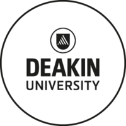 Studying Health Sciences at DeakinStudy health sciences and help improve people's health and wellbeing.  With so many careers in health sciences you'll be in demand – right now there’s huge government investment in the sector, which means there's a real opportunity to make a difference.  Now is your chance to become a healthcare expert and change lives for the better.
The Health Sector is Australia’s fastest growing sector, and the Bachelor of Health Sciences at Deakin prepares students for a career in -
disability serviceshealth educationinternational aidsport marketingnutritionThe Bachelor of Health Sciences offers students over 12 specialised majors, and students may opt to specialise in two.  On completion, students may choose to go on to further postgraduate study in a number of fields, including -  
Master of Public HealthMaster of Health PromotionMaster of Health EconomicsMaster of Health and Human Services ManagementMaster of Human NutritionMaster of DieteticsMaster of Social WorkLearn more by browsing Health Sciences at Deakin.The Future of Cyber SecurityCybercrime is an increasing problem in our digitally connected world. The rapid growth of cybercrime has created unparalleled opportunities for those with cyber security expertise, with jobs in the Database & Systems Administrators & ICT Security sector predicted to increase by 38.9% by November 2026 according to Australian Government data.Job roles in this specialised field of IT include - information security officer, security administrator, cyber security consultant, cyber security analyst, penetration tester and many others.Many industries are realising the importance of cyber security, and a degree in cyber security can lead to employment in diverse areas across private and government sectors. Deakin’s courses are industry-specific, so students graduate with up-to-date knowledge of the issues important to the industry – like implementing security technologies to protect against hackers or developing IT security solutions.  Students can undertake an internship and complete industry cyber security certifications as part of their course.  This means they can stand out to future employers and be ready to take advantage of the significant increase in jobs in the field.
Find out more about Cyber Security at Deakin at Bachelor of Cyber Security. The Difference between Financial Planning, Finance, and AccountingFinancial planning, finance and accounting are all offered as majors in the Bachelor of Commerce at Deakin.  When choosing between these options, it is important to fully understand where each course leads.What is financial planning?Financial Planning is a pathway to becoming an accredited financial planner.  Financial planners help people devise a plan to achieve financial security and meet financial goals.As well as developing strategies and recommendations, financial planners act as life coaches, educators, and mentors.It’s a profession that combines an interest in finance and investing together, with a love of working with people and while a level of numeracy skill is required, interpersonal skills are the primary focus.  Graduates work in small and large financial planning organisations or set up their own practice.What is finance?Finance specialists have an in-depth understanding of the structure and operations of financial markets in Australia.  They typically work within large organisations at the corporate level in roles such as treasury, project funding, investment banking, financial analysis utilising their strong numeracy and analytical skills.  Careers in finance allow graduates to work across industries and provide specialised advice to aid complex business decision-making.What is accounting?Accounting is a pathway to becoming an accredited accountant.  Businesses and individuals rely on accountants to assess their financial situation and advise on financial dealings. Graduates work with organisations compiling, analysing, verifying and preparing financial records.  Strong numeracy and analytical skills are required for this role and, depending on the size and type of organisation, accountants may work with clients or solely with internal stakeholders within a business. Essendon Education Academy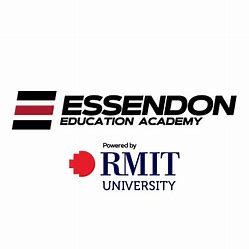 Essendon Education Academy and RMIT University offers a unique qualification perfect for the sport enthusiast.  It provides students with access to elite high-performance facilities and key industry experts in the area of sports and entertainment.
Hosted at the NEC Hangar, home of the Essendon Football Club, students will undertake a dual Diploma of Business and Diploma of Leadership and Management in a one-year full-time program.
Throughout the full-time program, participants will build a network and develop connections in the sport industry as they complete 100 hours of real-life work experience across Essendon’s various departments and partner network.

Entry requirements are successful completion of an Australian Year 12 or equivalent certificate (including VCE, VCAL or VCE VM).Find out more at Essendon Education Academy.
 Holmesglen-Saints Sports Program
St Kilda and Holmesglen are giving students the chance to kick off their career in the sports industry.  Studying with Holmesglen and the Saints offers unprecedented access to the inner workings of an elite sporting environment.  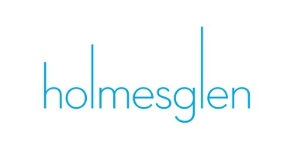 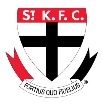 
The Holmesglen-Saints Sports Program offers the Diploma of Sport with Diploma of Event Management at Holmesglen’s Moorabbin Campus.  This is a one-year course, and the weekly timetable features a combination of classroom-based learning, split between Holmesglen’s Moorabbin campus and the Saints’ club facilities, plus one day of integrated activities.  There is a dedicated focus on turning theory into practice, and students gain real-life experience at the AFL club, and assist with junior clinics, community development programs and even match-day experiences. 
Holmesglen Institute is hosting at Holmesglen-Saints Sports Program Open Day on 15 June 2023, at 6.30pm – 7.30pm at RSEA Park.  Register at Open Days | Melbourne TAFE Courses & Degrees.Find out more at Holmesglen-Saints Sports Program.
    Gap Year Program 2024 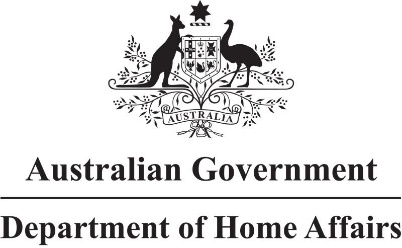 Applications open: To current Year 12 and 13 students who will be graduating in 2023.Requirements: No past experience or ATAR required. All training will be provided.
Discover your path with a Home Affairs GAP Year.The Department of Home Affairs offers a 12-month gap year to Year 12 and 13 students graduating in 2023.  The Gap Year Program will commence on the 19 February 2024 with positions offered in dynamic teams to support the processing and administration of fast paced and essential business areas within the Department.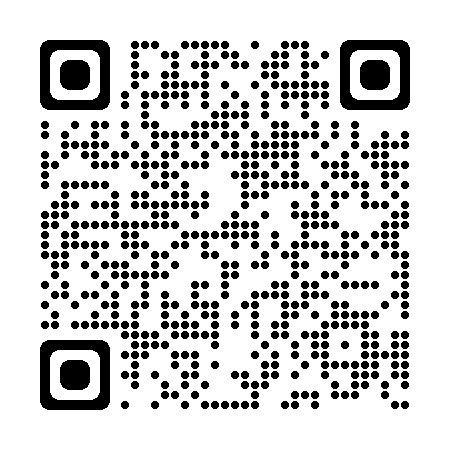 
Applications opened on Tuesday 23 May and will close Sunday 2 July 2023 at 11:59pm (midnight) AEST.  

Students are required to apply through the Department of Home Affairs website by uploading a current CV and details of two referees, along with an application response outlining their career aspirations and why they want to participate in the Home Affairs GAP year Program.   This response should be limited to between 200 and 300 words.
To find out more, and to apply, students can click HERE to apply.
Contact entryprogramsandpathways@homeaffairs.gov.au for more information.



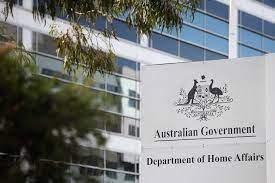   Business Degrees in Victoria in 2023  
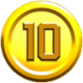   Commerce Degrees in Victoria in 2023  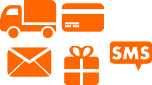 Students will note that in many cases the majors offered in commerce degrees are similar to those offered in business degrees.  One particular difference between a business degree and a commerce degree is often the VCE maths prerequisite entry requirement.  For a comprehensive list of all courses, their majors and double degrees on offer, visit VTAC Snapshot of Federation University Australia in 2023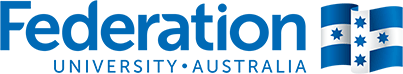 Federation University Australia was formed when the former University of Ballarat and the Gippsland Campus of Monash University were amalgamated.FedUni’s history actually dates back to 1870.FedUni is regional Victoria's largest education institution, with campuses in Ballarat, Berwick, Gippsland, the Wimmera, and Brisbane providing easy access to study, and over 1200 staff committed to teaching excellence and student support.FedUni has over 18,500 domestic and international students and 118,000 alumni across Australia and the world.FedUni offers a broad range of courses from apprenticeships to bachelor’s degrees.FedUni offers a range of scholarships, bursaries and grants.FedUni students can access a wide range of services and support to assist them.Students who choose to live in residence gain the best start to their university experience - accommodation.  First-year undergraduate students are  guaranteed accommodation during their first year of study.FedUni students also have the opportunity to study overseas at a range of institutions. Students can participate in a variety of programs that will provide them with a global experience.  Students can choose between short-term programs and semester-long programs - Study Abroad and Exchange.FedUni’s Industry Placement Program provides students with an opportunity to gain valuable workplace experience, to enhance their knowledge and skills.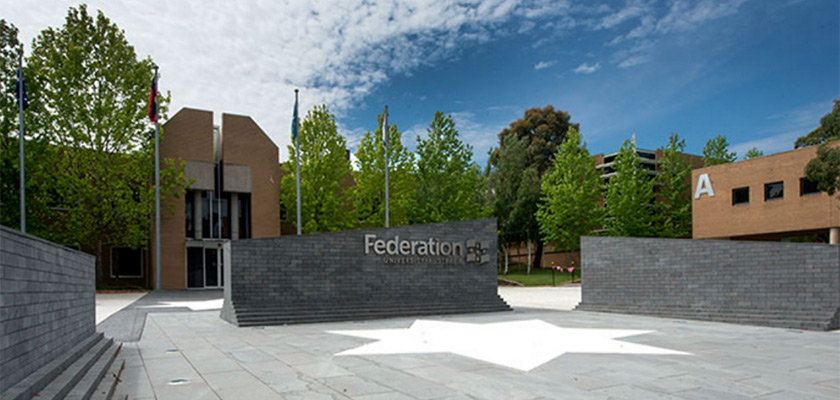 25Discover Occupational Therapy, Physiotherapy, Paramedicine25Discover Media Communications29Discover Education: Clayton30Discover Education: Peninsula31Discover Engineering26Engineering student panel29Information Technology29Arts30Biomedicine31Commerce5Law6Engineering7Design7Education8Fine Arts8Science25Bachelor of Cyber Security30 Chemical Process Engineering31Renewable Energy EngineeringINSTITUTIONCOURSEVCE PREREQsMAJOR STUDIES IN 2023ATAR 2023ACUM - MelbourneBusiness AdministrationUnits 3 and 4: a study score of at least 30 in English (EAL) or at least 25 in English other than EAL.Business Administration.n/p (M)CQU
M - MelbourneBusinessn/a but an ATAR is used for selectionAccounting, Financial Planning, Human Resource Management, Management, Marketing, Property.n/p (M)Charles Sturt
AW – Albury WodongaBusinessn/p but an ATAR is used for selectionAccounting and Financial Management, Advertising, Agribusiness, Entrepreneurship, Ethics and Social Responsibility, Finance, Human Resource Management, IT Management, Legal and Industrial Relations, Management and Leadership, Marketing, Marketing, Communication and Digital Media, Project Management, Psychology, Strategic Communication, Strategic Planning, Sustainability.63.10 (AW)DEAKIN
M – Melbourne
G – Geelong W’FrontBusiness Units 3 and 4: a study score of at least 25 in English (EAL) or at least 20 in English other than EAL.Business analytics, Business and digital communications, Economics, Entrepreneurship and innovation, Event management, International trade, Marketing, Organisational psychology, People management, Project management, Retail and supply chain management, Sustainability and development.
62.00 (M)
60.90 (G)FEDERATION 
Be – Berwick
Ba – BallaratGi - GippslandBusiness 
Units 3 and 4: a study score of at least 20 in any English.Banking and Finance, Cognitive Enterprise, Management, Marketing.50.60 (Be)
52.20 (Ba)
54.25(Gi)LA TROBE M – Melbourne
Be – Bendigo
S - SydneyBusinessUnits 3 and 4: a study score of at least 25 in English (EAL) or at least 20 in English other than EAL.Agribusiness, Digital business, Economics, Enterprise, Event management, Finance, Human resource management, International business, Management, Marketing, Sport management, Tourism and hospitality.55.85 (M)
57.90 (Be)
n/p (S)MONASH Ca – Caulfield
P - Peninsula
BusinessUnits 3 and 4: a study score of at least 27 in English (EAL) or at least 25 in English other than EAL; Units 3 and 4: a study score of at least 22 in one of Maths: Mathematical Methods or Maths: Specialist Mathematics or at least 25 in Maths: Further Mathematics.Accounting, Banking and finance, Business analytics and statistics, Business law, Business management, Business studies, Economics and business strategy, Financial econometrics, Human resource management, International business, Marketing, Taxation.75.15 (Ca)MONASH Ca – Caulfield
P - Peninsula
Business AdministrationUnits 1 and 2: satisfactory completion in two units (any study combination) of Maths: General Mathematics, Maths: Mathematical Methods or Maths: Specialist Mathematics or Units 3 and 4: any Mathematics; Units 3 and 4: a study score of at least 27 in English (EAL) or at least 25 in English other than EAL.Accountancy, Business administration studies, Economics and business decisions (minor), Finance and economics, Management practice, Marketing and communications.70.10 (P)RMIT 
C – City

* Business (Professional Business 
Units 3 and 4: a study score of at least 30 in English (EAL) or at least 25 in English other than EAL.Blockchain Enabled Business, Business & Technology, Business Information Systems, Economics, Entrepreneurship, Finance, Financial Planning, Global Business, Innovation & Enterprise, Logistics & Supply Chain, Management & Change, Marketing, People & Organisation, Social Impact.
67.00 (C)
80.00 * (C)SWINBURNE 
H – Hawthorn

* Professional Degree BusinessUnits 3 and 4: a study score of at least 30 in English (EAL) or at least 25 in English other than EAL.Accounting, Accounting and finance, Business administration, Business analytics and analysis, Entrepreneurship and innovation, Finance, Human resource management, Logistics and supply chain management, Management, Marketing, Sports management. 
55.00 (H)70.55 * (H)VICTORIA 
CF – City FlindersBusinessUnits 3 and 4: a study score of at least 25 in English (EAL) or at least 20 in English other than EAL.Accounting, Analytics, Banking and Finance, Event Management, Financial Risk Management, Human Resource Management, Information Systems Management, International Trade, Management and Innovation, Marketing, Supply Chain and Logistics, Tourism and Hospitality Management.
n/p (CF)
INSTITUTIONCOURSE NAMEVCE PREREQUISITESMAJOR STUDIES IN 2023ATAR 2023           ACU
M – MelbourneCommerceUnits 3 and 4: a study score of at least 30 in English (EAL) or at least 25 in English other than EAL.Accounting, Event Management, Finance, Human Resource Management, Informatics, Management, Marketing.61.10 (M)         DEAKIN 
G – Geelong Waterfront 
M – MelbourneW – Warrnambool CommerceUnits 3 and 4: a study score of at least 25 in English (EAL) or 20 in English other than EALAccounting, Business analytics, Economics, Emerging technology, Entrepreneurship, Event management, Finance, Financial planning, Global and social impact, Human resource management, International business, International trade, Management, Management information systems, Marketing, People management, Production management, Project management, Property investments, Recruitment and talent acquisition, Retail management, Social entrepreneurship, Wealth management.
70.40 (G)
80.00 (M)65.55 (W)LA TROBE M – MelbourneCommerceUnits 3 and 4: a study score of at least 25 in English (EAL) or at least 20 in English other than EAL.Accounting, Business analytics, Economics, Finance, Management, Marketing.80.05 (M)       MONASH 
Cl – Clayton CommerceUnits 3 and 4: a study score of at least 27 in English (EAL) or at least 25 in English other than EAL; Units 3 and 4: a study score of at least 25 in one of Maths: Mathematical Methods or Maths: Specialist Mathematics.Accounting, Actuarial studies, Behavioural commerce, Business analytics, Business law (minor), Econometrics, Economics, Finance, Management studies, Marketing science, Mathematical foundations of econometrics, Sustainability.86.75 (Cl)UNI
MELBOURNEP - ParkvilleCommerceUnits 3 and 4: a study score of at least 30 in English (EAL) or at least 25 in English other than EAL; Units 3 and 4: a study score of at least 25 in one of Maths: Mathematical Methods or Maths: Specialist Mathematics. Accounting, Actuarial studies, Economics, Finance, Management, Marketing.91.00 (P)